Section 1: Product and Company IdentificationMetro Welding Supply Corp.12620 Southfield Road

Detroit, MI 48223

(313) 834-1660 [phone]

(313) 835-3562 [fax]

http://www.metrowelding.com/Product Code: Ethane Section 2: Hazards Identification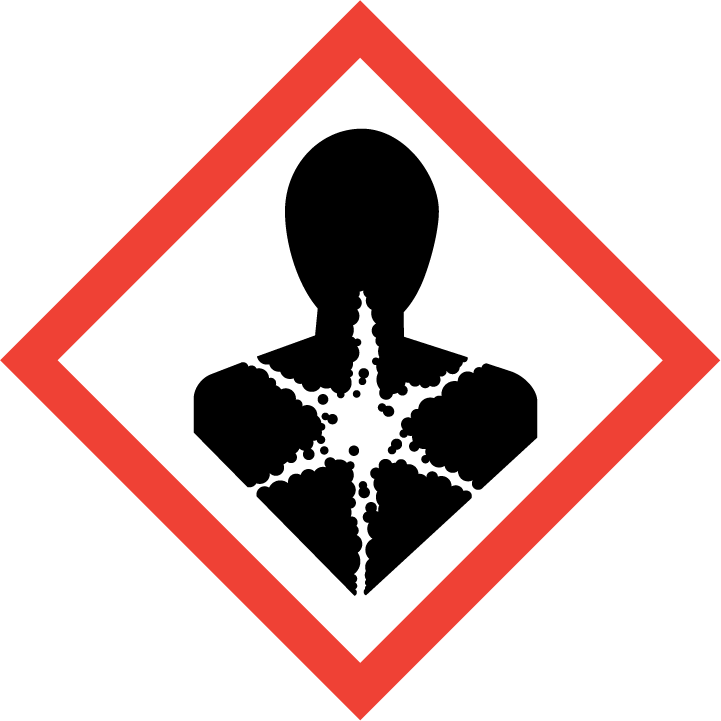 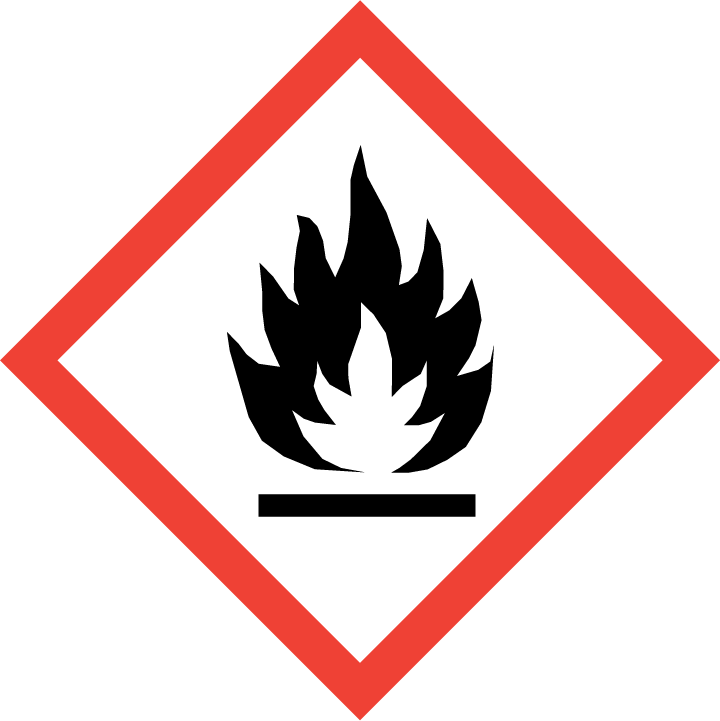 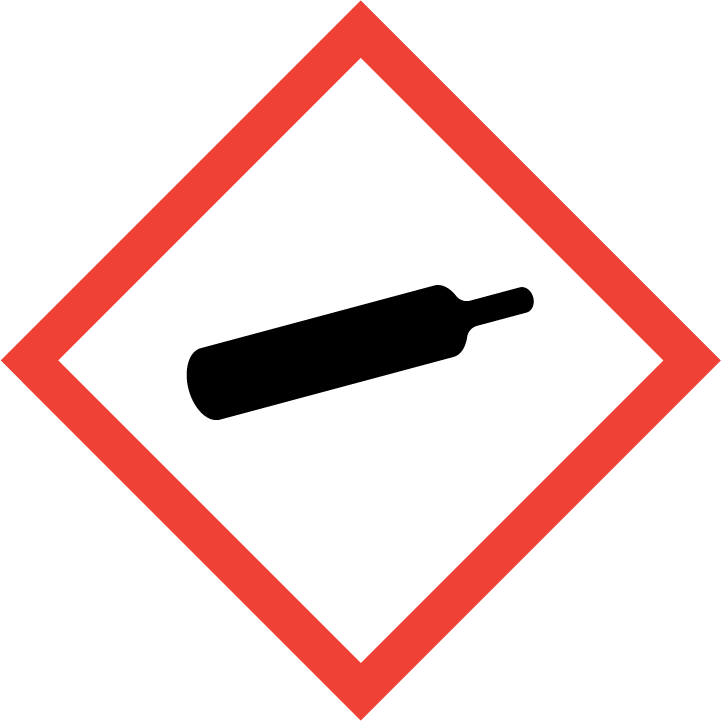 Danger Hazard Classification:Aspiration Hazard (Category 1)Flammable (Category 1)Flammable Aerosol (Category 1)Gases Under PressureHazard Statements:Contains gas under pressure; may explode if heatedExtremely flammable aerosolExtremely flammable gasMay be fatal if swallowed and enters airwaysPrecautionary StatementsPrevention:Keep away from heat/sparks/open flames/hot surfaces. - No smoking.Pressurized container: Do not pierce or burn, even after use.Do not spray on an open flame or other ignition source.Response:Do NOT induce vomiting.Eliminate all ignition sources if safe to do so.If swallowed: Rinse mouth. Do NOT induce vomiting.Immediately call a poison center or doctor.Leaking gas fire: Do not extinguish, unless leak can be stopped safely.Storage:Protect from sunlight. Store in well-ventilated place.Store locked up.Do not expose to temperatures exceeding 50C/122F.Disposal:Dispose of contents and/or container in accordance with applicable regulations.Section 3: Composition/Information on IngredientsSection 4: First Aid MeasuresSection 5: Fire Fighting MeasuresSection 6: Accidental Release MeasuresSection 7: Handling and StorageSection 8: Exposure Controls/Personal ProtectionEngineering ControlsHandle only in fully enclosed systems.General Hygiene considerationsAvoid breathing vapor or mistAvoid contact with eyes and skinWash thoroughly after handling and before eating or drinkingSection 9: Physical and Chemical PropertiesSection 10: Stability and ReactivitySection 11: Toxicology InformationAcute EffectsChronic EffectsSection 12: Ecological InformationFate and TransportSection 13: Disposal ConsiderationsSection 14: Transportation InformationU.S. DOT 49 CFR 172.101Canadian Transportation of Dangerous GoodsSection 15: Regulatory InformationU.S. RegulationsSARA 370.21SARA 372.65OSHA Process SafetyState RegulationsCanadian RegulationsNational Inventory StatusSection 16: Other Information0 = minimal hazard, 1 = slight hazard, 2 = moderate hazard, 3 = severe hazard, 4 = extreme hazard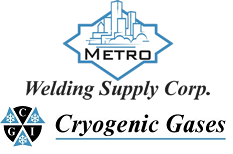 Safety Data SheetEthaneCAS #74-84-0Chemical SubstanceChemical FamilyTrade NamesETHANEhydrocarbons, gasBIMETHYL; ETHANE, COMPRESSED; METHYLMETHANE; DIMETHYL; ETHYL HYDRIDE; UN 1035; C2H6Skin ContactEye ContactIngestionInhalationNote to PhysiciansIf frostbite or freezing occur, immediately flush with plenty of lukewarm water (105-115 F; 41-46 C). DO NOT USE HOT WATER. If warm water is not available, gently wrap affected parts in blankets. Get immediate medical attention.Contact with liquid: Immediately flush eyes with plenty of water for at least 15 minutes. Then get immediate medical attention.If a large amount is swallowed, get medical attention.If adverse effects occur, remove to uncontaminated area. Give artificial respiration if not breathing. If breathing is difficult, oxygen should be administered by qualified personnel. Get immediate medical attention.For inhalation, consider oxygen.Suitable Extinguishing MediaProducts of CombustionProtection of FirefightersCarbon dioxide, regular dry chemical  Large fires: Flood with fine water spray.Toxic gasesAny self-contained breathing apparatus with a full facepiece.Any self-contained breathing apparatus with a full facepiece.Personal PrecautionsEnvironmental PrecautionsMethods for ContainmentKeep unnecessary people away, isolate hazard area and deny entry. Do not touch spilled material. Ventilate closed spaces before entering.Avoid heat, flames, sparks and other sources of ignition.Stop leak if possible without personal risk. Reduce vapors with water spray. Remove sources of ignition.Methods for CleanupOther InformationContact emergency personnel immediately.Not availableHandlingStorageStore and handle in accordance with all current regulations and standards. Grounding and bonding required. Subject to storage regulations: U.S. OSHA 29 CFR 1910.101.Keep separated from incompatible substances.Exposure GuidelinesTLV-TWA: 1000ppm (Aliphatic hydrocarbon gases: Alkane C1 - C4) (ACGIH)Eye ProtectionSkin ProtectionRespiratory ProtectionFor the gas: Eye protection not required, but recommended. For the liquid: Wear splash resistant safety goggles. Contact lenses should not be worn. Provide an emergency eye wash fountain and quick drench shower in the immediate work area.For the gas: Protective clothing is not required. For the liquid: Wear appropriate protective, cold insulating clothing.Any self-contained breathing apparatus with a full facepiece.Physical StateAppearanceColorChange in AppearancePhysical FormOdorTasteGasColorlessColorlessN/AGasSweet odorN/AFlash PointFlammabilityPartition CoefficientAutoignition TemperatureUpper Explosive LimitsLower Explosive Limits-211 F (-135 C) (CC)Not available912.01 (log = 2.97) (estimated from water solubility)882 F (472 C)0.1250.03Boiling PointFreezing PointVapor PressureVapor DensitySpecific GravityWater SolubilitypHOdor ThresholdEvaporation RateViscosity-128 F (-89 C)-297 F (-183 C)28842 mmHg @ 21 C1.05 (Air =1)Not applicable4.7% @ 20 CNot applicable899 ppmNot applicable for gas. Refrigerated liquefied ethane will evaporate rapidly at room temperature0.00852 cP @ 0 CMolecular WeightMolecular FormulaDensityWeight per GallonVolatility by VolumeVolatilitySolvent Solubility30.07C-H3-C-H31.242 g/L @ 25 CNot availableNot available1Soluble: Benzene, ethanolStabilityConditions to AvoidIncompatible MaterialsStable at normal temperatures and pressure.Stable at normal temperatures and pressure.Oxidizing materials, halogens, Hazardous Decomposition ProductsPossibility of Hazardous ReactionsOxides of carbonWill not polymerize.Oral LD50Dermal LD50InhalationNot availableNot availableIrritation, nausea, vomiting, irregular heartbeat, headache, dizziness, disorientation, emotional disturbances, tingling sensation, loss of coordination, suffocation, convulsions, unconsciousness, comaEye IrritationSkin IrritationSensitizationFrostbiteFrostbiteDifficulty breathingCarcinogenicityMutagenicityReproductive EffectsDevelopmental EffectsNot Listed.Not availableNot availableNo dataEco toxicityPersistence / DegradabilityBioaccumulation / AccumulationMobility in EnvironmentFish toxicity: Not availableInvertibrate toxicity: Not availableAlgal toxicity: Not availablePhyto toxicity: Not availableOther toxicity: Not availableRelatively non-persistent in the environment. Highly volatile from water.Accumulates very little in the bodies of living organisms.Leaches through the soil or the sediment at a slow rate.Dispose in accordance with all applicable regulations. Subject to disposal regulations: U.S. EPA 40 CFR 262. Hazardous Waste Number(s): D001.Proper Shipping NameID NumberHazard Class or DivisionPacking GroupLabeling RequirementsPassenger Aircraft or Railcar Quantity LimitationsCargo Aircraft Only Quantity LimitationsAdditional Shipping DescriptionEthaneUN10352.1Not applicable2.1Forbidden150 kgN/AShipping NameUN NumberClassPacking Group / Risk GroupEthaneUN10352.1Not applicableCERCLA SectionsSARA 355.30SARA 355.40Not regulated.Not regulated.Not regulated.AcuteChronicFireReactiveSudden ReleaseYesNoYesNoYesNot regulated.Not regulated.CA Proposition 65Not regulated.WHMIS ClassificationA, B1.US Inventory (TSCA)TSCA 12b Export NotificationCanada Inventory (DSL/NDSL)Listed on inventory.Not listed.Listed on inventory.NFPA RatingHEALTH=2 FIRE=4 REACTIVITY=0